………………………………………………………………………………………………..LİSESİ 20…./20…. EĞİTİM-ÖĞRETİM YILI 12. SINIFLAR TC. İNKILÂP TARİHİ VE ATATÜRKÇÜLÜK DERSİ I. DÖNEM I. SINAV SORULARIDIR.AD / SOYAD: SINIF / NO:I. Ve II. Meşrutiyet dönemlerini kıyasladığımızda hangisi daha demokratiktir? Neden? Açıklayınız. ( 10 puan )I. Balkan Savaşının sonuçlarını yazınız( 10 puan )Trablusgarp savaşının sebeplerini yazarak nasıl sonuçlandığını açıklayınız. ( 10 puan )Mondros Ateşkes Antlaşmasının Türk milletinin varlığı için en tehlikeli iki maddesini yazarak, neden tehlikeli olduklarını belirtiniz. (10 puan)Aşağıdaki kavramları açıklayınız( 10 puan )İnkılâp31 Mart VakasıReval konferansıPanslavizmBab-ı Ali baskınıÇanakkale Cephesinin sonuçlarını yazınız (10 puan)Aşağıda verilen kavramları birbirleri ile eşleştiriniz( toplam 40 puan )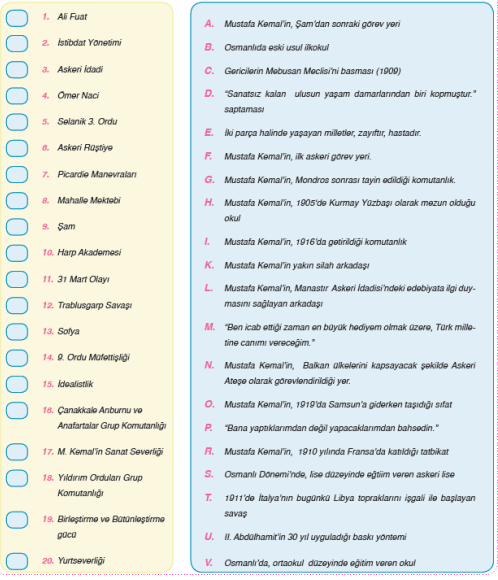 NOT: Soruların puan değerleri karşılarında yazmaktadır. Sınav süresi 40 dakikadır.            BAŞARILAR DİLERİM										           …………………………….											Tarih Öğretmeni